Rumney Primary School Y3 Home Learning - week beginning 1/6/20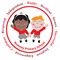 Rumney Primary School Y3 Home Learning - week beginning 1/6/20Rumney Primary School Y3 Home Learning - week beginning 1/6/20Rumney Primary School Y3 Home Learning - week beginning 1/6/20Day 1Maths activitiesClassifying 3D shapes3D shapes have 3 dimensions - width, length & depth.Watch this clip about 3D shapes and we will begin to identify each shape and its properties.https://www.bbc.co.uk/bitesize/topics/zjv39j6/articles/zcsjqty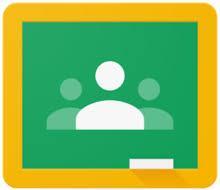 There is a ‘Name the 3D shape’ quiz for you to play on Google Classroom. How did you score? Can you find any objects around the house that are 3D shapes?Literacy activitiesSpelling patterns & Key wordsThis week's spelling patterns are posted on Google Classroom ‘Classwork’ for you to practice using LOOK, COVER, WRITE & CHECK. Remember to carry on practising your Key Words as well.NASA Space MissionThis week history has been made as a SpaceX rocket has sent two Nasa astronauts into space for the first time.  Watch the start of this Newsround Clip to find out more.  https://www.bbc.co.uk/newsround/news/watch_newsroundYou are going to be an astronaut this week and create a story about your important space mission.Look at these clips to find out all about life as an astronaut. https://www.youtube.com/watch?v=jhD8GFwy734https://www.bbc.co.uk/bitesize/topics/zdrrd2p/articles/z822hv4https://www.bbc.co.uk/bitesize/topics/zdrrd2p/articles/zyq4wxshttps://www.bbc.co.uk/bitesize/topics/zdrrd2p/articles/zq3hycwRPS SUMMER OF SPORTSUsually at this time of year we are preparing for sports day and this year is no different (well, a little bit!)Practice these sporting events in your garden - we will focus on 1 sporting skill per week.Week 1: SprintYou will need:A ‘tester’ to shout’on you marks, get set and go’ and record you timeA stopwatch or timer on your phone2 cones/markers or garden objectsPlace the 2 objects 10 metres apart on a flat surface.Stand with your feet shoulder width apart, and put your dominant foot slightly in front.Put most of your weight over your front foot, then bend slightly at your hips and knees.Keep your head and chest up.Place your arms in the ready position with one arm high behind your back and one arm low in front of your body.When the ‘tester’ shouts GO, explode your body and run towards the 2nd marker/object.Touch it and then run back to your start position.You will be timed on how long it takes you to run 60 metres.That is 6 times back and forth between the markers.Watch this clip of Usain Bolt -    the fastest sprinter in the world!https://www.youtube.com/watch?v=2O7K-8G2nwURecord your time in seconds on the Google Classroom grid.These results will be gathered together for each house team.MaerdyWentloogSt AugustineRowlandAt the end of the Summer Term we will find out which team has won the most points.Please  continue to ‘turn in’ your Who & what is important to you task as we are still missing some. Mrs Rogershttps://classroom.google.com/u/0/c/NjAwOTA3NTY3NTha/a/OTMyNTc0MjYyOTFa/detailsMrs Williamshttps://classroom.google.com/u/0/c/NjAwOTE4MTg5MzBa/a/NzkyNDAxMzE3ODJa/detailsThank you!Day 23D shapes & their properties3D shapes have faces (sides), edges and vertices (corners). Look at this BBC Bitesize clip to help you.https://www.bbc.co.uk/bitesize/topics/zjv39j6/articles/zgqpk2pNow complete the ‘3D shape properties - activity sheet’ on Google Classroom. You can write your answers in your workbook.Space - Planning your space storyHave a look at the story starters to give you some ideas about your space adventure.Look at the planning sheet on Google Classroom. This planning sheet will help you include all of the parts that a great story needs.  When you are thinking about where your space adventure will take you think back to all of the information you learnt yesterday about what being an astronaut is like and what it is like in Space.  Don’t forget to add in exciting, imaginative characters and words.  For example aliens, an asteroid hitting you, something going wrong with your space craft.You can also use the question prompts to help you plan an amazing sci fi adventure.RPS SUMMER OF SPORTSUsually at this time of year we are preparing for sports day and this year is no different (well, a little bit!)Practice these sporting events in your garden - we will focus on 1 sporting skill per week.Week 1: SprintYou will need:A ‘tester’ to shout’on you marks, get set and go’ and record you timeA stopwatch or timer on your phone2 cones/markers or garden objectsPlace the 2 objects 10 metres apart on a flat surface.Stand with your feet shoulder width apart, and put your dominant foot slightly in front.Put most of your weight over your front foot, then bend slightly at your hips and knees.Keep your head and chest up.Place your arms in the ready position with one arm high behind your back and one arm low in front of your body.When the ‘tester’ shouts GO, explode your body and run towards the 2nd marker/object.Touch it and then run back to your start position.You will be timed on how long it takes you to run 60 metres.That is 6 times back and forth between the markers.Watch this clip of Usain Bolt -    the fastest sprinter in the world!https://www.youtube.com/watch?v=2O7K-8G2nwURecord your time in seconds on the Google Classroom grid.These results will be gathered together for each house team.MaerdyWentloogSt AugustineRowlandAt the end of the Summer Term we will find out which team has won the most points.Please  continue to ‘turn in’ your Who & what is important to you task as we are still missing some. Mrs Rogershttps://classroom.google.com/u/0/c/NjAwOTA3NTY3NTha/a/OTMyNTc0MjYyOTFa/detailsMrs Williamshttps://classroom.google.com/u/0/c/NjAwOTE4MTg5MzBa/a/NzkyNDAxMzE3ODJa/detailsThank you!Day 33D shapes & their propertiesCan you create your own quiz questions for your family using the new vocabulary you have learnt - edges, faces, vertices, 3D shape names?  Write 10 quiz questions and test your family.eg. Which 3D shape has 8 corners and 6 faces?How many vertices does a cylinder have?How many faces are on a cube?Does a sphere have any corners?Take the TRUE or FALSE quiz about 3D shapes on Google Classroom - how did you score?Space Mission - Writing your space adventure story Using your planner from yesterday, start writing your story.  Remember to pad it out with lots of description such as adjectives, similes, adverbs. Remember to make sure that you don't rush  to the end of your story and that you introduce your character and setting so that the reader can imagine what your characters are like and that they are actually in your story.  Use the story word mat to help you and use the story writing checklist to make sure that you have included what you need to make your story great.RPS SUMMER OF SPORTSUsually at this time of year we are preparing for sports day and this year is no different (well, a little bit!)Practice these sporting events in your garden - we will focus on 1 sporting skill per week.Week 1: SprintYou will need:A ‘tester’ to shout’on you marks, get set and go’ and record you timeA stopwatch or timer on your phone2 cones/markers or garden objectsPlace the 2 objects 10 metres apart on a flat surface.Stand with your feet shoulder width apart, and put your dominant foot slightly in front.Put most of your weight over your front foot, then bend slightly at your hips and knees.Keep your head and chest up.Place your arms in the ready position with one arm high behind your back and one arm low in front of your body.When the ‘tester’ shouts GO, explode your body and run towards the 2nd marker/object.Touch it and then run back to your start position.You will be timed on how long it takes you to run 60 metres.That is 6 times back and forth between the markers.Watch this clip of Usain Bolt -    the fastest sprinter in the world!https://www.youtube.com/watch?v=2O7K-8G2nwURecord your time in seconds on the Google Classroom grid.These results will be gathered together for each house team.MaerdyWentloogSt AugustineRowlandAt the end of the Summer Term we will find out which team has won the most points.Please  continue to ‘turn in’ your Who & what is important to you task as we are still missing some. Mrs Rogershttps://classroom.google.com/u/0/c/NjAwOTA3NTY3NTha/a/OTMyNTc0MjYyOTFa/detailsMrs Williamshttps://classroom.google.com/u/0/c/NjAwOTE4MTg5MzBa/a/NzkyNDAxMzE3ODJa/detailsThank you! Day 4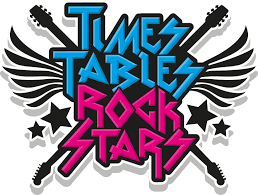 https://ttrockstars.com/You have all been given a famous Rock Band name for your TT Rockstar groups. Use Google or YouTube to find out more about these famous Rock Band.When were they famous?Who were the band members?How many band members were there?Do they still perform now?What are their most famous songs?Queen: https://www.youtube.com/watch?v=fJ9rUzIMcZQBon Jovi: https://www.youtube.com/watch?v=lDK9QqIzhwkBeatles: https://www.youtube.com/watch?v=srwxJUXPHvE&list=PLWwAypAcFRgKe11SDrriqUEvEDqMjXiRF&index=20Space Mission - Writing your space adventure storyBefore you carry on with writing your story read what you have already written to make sure that it makes sense and that you have included lots of description.  Remember your punctuation!  When you think you have finished don't forget to look at the checklist to make sure you have included everything.When you have finished your story, design a front cover and write a blurb for it so that the reader will know what your story is about. RPS SUMMER OF SPORTSUsually at this time of year we are preparing for sports day and this year is no different (well, a little bit!)Practice these sporting events in your garden - we will focus on 1 sporting skill per week.Week 1: SprintYou will need:A ‘tester’ to shout’on you marks, get set and go’ and record you timeA stopwatch or timer on your phone2 cones/markers or garden objectsPlace the 2 objects 10 metres apart on a flat surface.Stand with your feet shoulder width apart, and put your dominant foot slightly in front.Put most of your weight over your front foot, then bend slightly at your hips and knees.Keep your head and chest up.Place your arms in the ready position with one arm high behind your back and one arm low in front of your body.When the ‘tester’ shouts GO, explode your body and run towards the 2nd marker/object.Touch it and then run back to your start position.You will be timed on how long it takes you to run 60 metres.That is 6 times back and forth between the markers.Watch this clip of Usain Bolt -    the fastest sprinter in the world!https://www.youtube.com/watch?v=2O7K-8G2nwURecord your time in seconds on the Google Classroom grid.These results will be gathered together for each house team.MaerdyWentloogSt AugustineRowlandAt the end of the Summer Term we will find out which team has won the most points.Please  continue to ‘turn in’ your Who & what is important to you task as we are still missing some. Mrs Rogershttps://classroom.google.com/u/0/c/NjAwOTA3NTY3NTha/a/OTMyNTc0MjYyOTFa/detailsMrs Williamshttps://classroom.google.com/u/0/c/NjAwOTE4MTg5MzBa/a/NzkyNDAxMzE3ODJa/detailsThank you!Day 5Rock star performersListen to the songs performed by your Rock Band. Can you create a dance to one of the songs? Remember, rock stars move about a lot and can be a bit crazy on stage!Lots of the rock stars play instruments too. Can you pretend to play air guitar, air drums, air piano or just be the lead singer?Rock stars often have messy hair and wear black clothes. Can you create an outfit to wear?Take photos and post them on Twitter for us all to see you rocking out!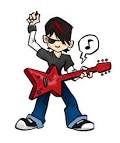 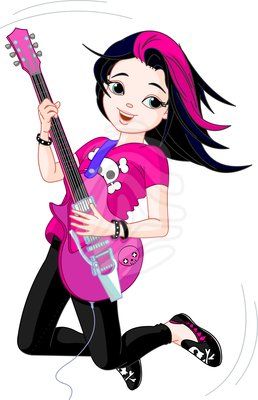 My Diary Look back at your week and write about what you have been doing.  Think about:How have you been kind to someone this week?What activities have you enjoyed doing?Have you made or created anything this week?Have you seen anyone whilst out walking?Why not send us some pictures of you having fun outdoors on Twitter or Google Classroom?RPS SUMMER OF SPORTSUsually at this time of year we are preparing for sports day and this year is no different (well, a little bit!)Practice these sporting events in your garden - we will focus on 1 sporting skill per week.Week 1: SprintYou will need:A ‘tester’ to shout’on you marks, get set and go’ and record you timeA stopwatch or timer on your phone2 cones/markers or garden objectsPlace the 2 objects 10 metres apart on a flat surface.Stand with your feet shoulder width apart, and put your dominant foot slightly in front.Put most of your weight over your front foot, then bend slightly at your hips and knees.Keep your head and chest up.Place your arms in the ready position with one arm high behind your back and one arm low in front of your body.When the ‘tester’ shouts GO, explode your body and run towards the 2nd marker/object.Touch it and then run back to your start position.You will be timed on how long it takes you to run 60 metres.That is 6 times back and forth between the markers.Watch this clip of Usain Bolt -    the fastest sprinter in the world!https://www.youtube.com/watch?v=2O7K-8G2nwURecord your time in seconds on the Google Classroom grid.These results will be gathered together for each house team.MaerdyWentloogSt AugustineRowlandAt the end of the Summer Term we will find out which team has won the most points.Please  continue to ‘turn in’ your Who & what is important to you task as we are still missing some. Mrs Rogershttps://classroom.google.com/u/0/c/NjAwOTA3NTY3NTha/a/OTMyNTc0MjYyOTFa/detailsMrs Williamshttps://classroom.google.com/u/0/c/NjAwOTE4MTg5MzBa/a/NzkyNDAxMzE3ODJa/detailsThank you!